SOUTHWATER PARISH COUNCIL BUSINESS PLAN 2022 – 2027 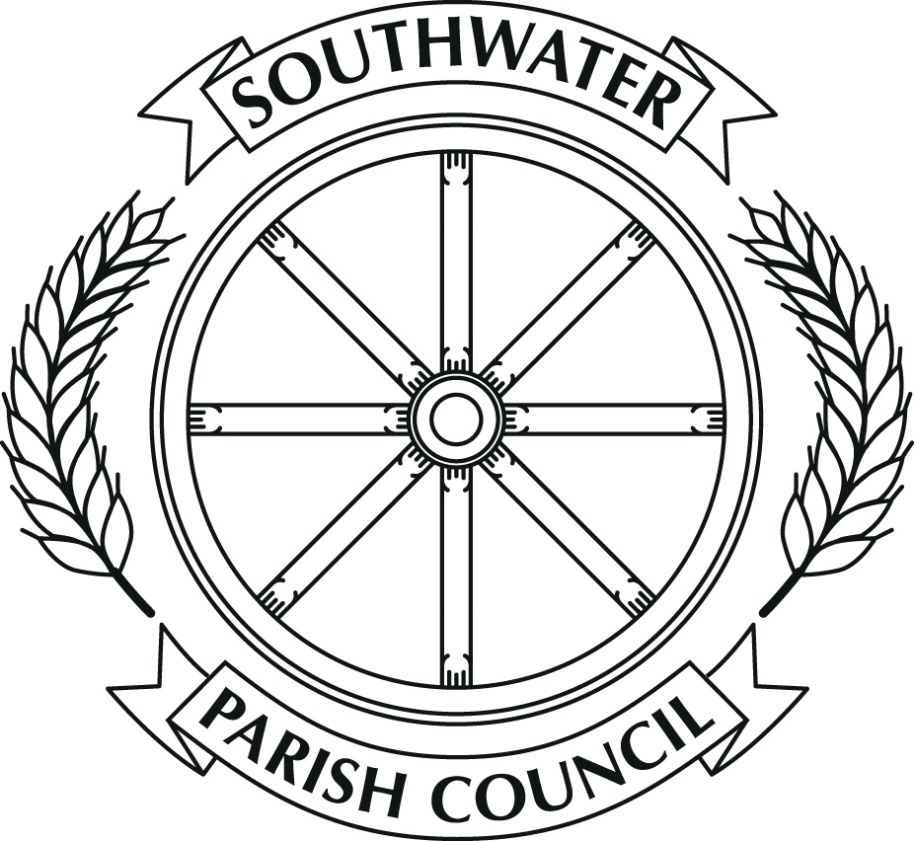 FEEDBACK FORMFull NameEmail AddressDate Completing FormBusiness Plan ItemFeedback/CommentsThe VisionMission StatementAction Plan – Business Plan Project SheetsAction Plan – Business Plan Project SheetsIncomeGovernance and Community EngagementActive & Current CommitmentsGovernance and Community EngagementFuture Projects, Opportunities and Potential CommitmentsAssets, Recreation and EnvironmentActive & Current CommitmentsAssets, Recreation and EnvironmentFuture Projects, Opportunities and Potential CommitmentsCommunity Wellbeing and Voluntary SectorActive & Current CommitmentsCommunity Wellbeing and Voluntary SectorFuture Projects, Opportunities and Potential CommitmentsOther Feedback